КОНКУРСНА ДОКУМЕНТАЦИЈАза јавну набавку добара– Проширење постојећег софтверског пакета ATDI са одржавањем -- отворени поступак-1-02-4042-22/20С А Д Р Ж А Ј	ОДЕЉАК			ПРЕДМЕТОПШТИ ПОДАЦИ О ЈАВНОЈ НАБАВЦИПОДАЦИ О ПРЕДМЕТУ ЈАВНЕ НАБАВКЕСПЕЦИФИКАЦИЈА ПРЕДМЕТА НАБАВКЕУСЛОВИ ЗА УЧЕШЋЕ У ПОСТУПКУ ЈАВНЕ НАБАВКЕ И УПУТСТВО КАКО СЕ ДОКАЗУЈЕ ИСПУЊЕНОСТ УСЛОВА КРИТЕРИЈУМ ЗА ОЦЕЊИВАЊЕ ПОНУДАУПУТСТВО ПОНУЂАЧИМА КАКО ДА САЧИНЕ ПОНУДУ Образац бр. 1 - ОБРАЗАЦ ПОНУДЕОбразац бр. 2 - ОБРАЗАЦ СТРУКТУРЕ ЦЕНАОбразац бр. 3 - ОБРАЗАЦ ТРОШКОВА ПРИПРЕМЕ ПОНУДЕОбразац бр. 4 - ОБРАЗАЦ ИЗЈАВЕ О НЕЗАВИСНОЈ ПОНУДИОбразац бр. 5 - ИЗЈАВА ПОНУЂАЧА (на основу члана 75. став 2. ЗЈН) Образац бр. 6 - МОДЕЛ УГОВОРАОбразац бр. 7-9 – БИОГРАФИЈЕОбразац бр. 8 – РЕФЕРНТНА ЛИСТАОбразац бр. 9 – ПОТВРДА ЗА РЕФРЕНЦЕПодаци о Наручиоцу Наручилац: Регулаторна агенција за електронске комуникације и поштанске услугеАдреса: ул. Палмотићева бр. 2, 11000 Београд ПИБ 103986571; Матични број: 17606590;Интернет страница Наручиоца: www.ratel.rs Предмет јавне набавкеПредмет јавне набавке су добра – Проширење постојећег софтверског пакета ATDI са одржавањемВрста поступка јавне набавке Предметна јавна набавка се спроводи у отвореном поступку у складу са Законом о јавним набавкама и подзаконским актима којима се уређују јавне набавке. Позив за подношење понуда за предметну јавну набавку је објављен на Порталу јавних набавки, Порталу службених гласила Републике Србије и база прописа и на интернет страници Наручиоца www.ratel.rs. Циљ поступка Поступак јавне набавке се спроводи ради закључења уговора о јавној набавци. Контакт Додатне информације и појашњења могу се тражити путем e-mail адресе jasmina.pejakovic@ratel.rs.Рок у којем ће Наручилац донети одлуку о додели уговора Одлуку о додели уговора, Наручилац ће донети у року до 25 (двадесетпет) дана од дана јавног отварања понуда. 1. Опис предмета набавке, назив и ознака из општег речника набавки Опис предмета набавке: Предмет јавне набавке број 1-02-4042-22/20 су добра – Проширење постојећег софтверског пакета ATDI са одржавањемНазив и ознака из општег речника набавке: 48000000 – Програмски пакети и нформациони системиСпецификација и количина предмета јавне набавке дефинисане су у поглављу III конкурсне документације.2. Партије Предмет јавне набавке није обликован по партијама.Интерактивни WEB портал за приказ покривености мрежа мобилних оператораУ циљу пружања информације о мапама покривања мобилних мрежа у Србији свим заинтересованим корисницима, за потребе Регулаторне агенције за електронске комуникације и поштанске услуге (у даљем тексту: Наручилац), потребно је да Понуђач креира Интерактивни WEB портал, прилагоди за приказ све неопходне податке у циљу презентације потребних информација, креирања мапа покривања и одговарајућих статистичких калкулација, обезбеди једноставну процедуру за редовно и ванредно ажурирање података, као и одговарајућу подршку у циљу функционалног одржавања истог и имплементације потенцијалних напредних функционалности.Интерактивни WEB портал ће бити јавно доступан на интернет страници Наручиоца, те је Понуђач у обавези да креира банер који ће накнадно бити постављен на званичној интернет презентацији Наручиоца. Обавеза Наручиоца је да банер постави на своју званичну интернет презентацију.Обавезе Понуђача су следеће: Испорука креираног Интерактивног WEB портала са свим потребним функционалностима и креирање банера који ће бити постављен на званичну интернет презентацију Наручиоца;Дефинисање и имплементација процедуре за ажурирање података на Интерактивном WEB порталу.Испорука креираног Интерактивног WEB портала са свим потребним функционалностима и креирање банера који ће бити постављен на званичну интернет презентацију НаручиоцаИнтерактивни WEB портал se креира у циљу пружања информације о мапама покривања мобилних мрежа у Србији свим заинтересованим корисницима. Корисницима треба да буде омогућено да добију приказ мапе покривања за целу територију Србије, по технологији/оператору, и на тај начин провере покривеност, односно ниво сигнала мобилних мрежа на локацијама широм земље. Мапе покривања мобилних мрежа омогућиће корисницима да стекну увид у ниво покривености у местима од интереса (нпр. где живе или раде). Такође, објективно и упоредно поређење, као и конзистентан приказ свих релевантних података (исти услови за све мобилне операторе), помоћи ће корисницима при доношењу одлуке о избору оператора, уколико је одлука заснована на предикцији расположивости покривања на одређеном подручју или изабраној локацији. То представља бенефит, како за операторе, тако и за кориснике, у смислу подстицаја здраве конкуренције, унапређења квалитета постојећих мобилних услуга за крајње кориснике, као и праћењa развоја мобилних комуникационих мрежа. Мапе покривања и статистички подаци ће бити јавно доступни на интернет страници Наручиоца.  Коначан изглед, приказ резултата и функционалности портала, као и потребу ажурирања истог дефинише Наручилац, а у сарадњи са Понуђачем.Понуђач је у обавези да испоручи креиран Интерактивни WEB портал са свим захтеваним функционалностима најкасније до 15. новембра 2020. године.Функционална спецификација Интерактивног WEB портала Интерактивни WEB портал треба да буде развијен по следећим дефинисаним захтевима:Портал је јавно доступан крајњим корисницима у виду мапа покривања приказаних на мапи Републике Србије, резултата одговарајућих статистичких прорачуна и других релевантних информација, а преко интернет странице Наручиоца;Понуђач је дужан да у Интерактивном WEB порталу прилагоди за приказ све неопходне податке које доставља Наручилац, а у циљу презентације потребних информација, креирања мапа покривања и одговарајућих статистичких калкулација;Портал треба да се састоји из два дела: администраторског и корисничког. Администраторском делу би право приступа имало само ауторизовано особље Извршиоца и Наручиоца и кроз њега би једино било могуће постављање и објављивање нових података. Кориснички део би био јавно доступан и презентован крајњим корисницима. Портал треба да омогући приказивање резултата по различитим критеријумима:Мапа покривања по оператору, коришћеној технологији 2G/3G/4G и временској одредници, уз приказ информације о укупном броју локација, односно укупном броју локација/укупном броју базних радио-станица са селектованом технологијом;Мапа покривања у различитим бојама у складу са легендом која се дефинише и приказује по технологији, у зависности од одређених граничних нивоа сигнала на следећи начин (предвидети и могућност промене граничних нивоа у складу са захтевом Наручиоца):Селектовање одговaрајуће временске одреднице (година/квартал) даје могућност приказа резултата из ранијег временског периода (потреба чувања и приказивања резултата из прошлости за све квартале, док год не буду уклоњени од стране Наручиоца); Листа година/квартал аутоматски се ажурира додавањем новог квартала;Селектовање одређене тачке на мапи омогућава аутоматско зумирање до резолуције 100m x 100m, уз приказивање информације (нпр. pop-up прозор или на други начин) о географским координатама и упоредном квалитету покривања за сваког појединачног мобилног оператора за селектовану технологију, у складу са дефинисаним нивоима квалитета приказаним одговарајућим бојама у оквиру легенде;Треба омогућити функционалност уношења адресе, односно координата у одговарајућем предефинисаном формату и, као последични корак,  зумирање мапе до резолуције 100m x 100m, уз приказивање информације (нпр. pop-up прозор или на други начин) о упоредном квалитету покривања за сваког појединачног мобилног оператора за селектовану технологију, у складу са дефинисаним нивоима квалитета приказаним одговарајућим бојама у оквиру легенде;Приказ резултата статистичких прорачуна (проценат покривања територије и становништва Републике Србије), који се односе на критеријум селектоване временске одреднице, оператора и технологије, уз приказану одговарајућу мапу покривања; За селектовану временску одредницу (година/квартал) треба омогућити упоредни приказ резултата статистичких прорачуна (проценат покривања територије и становништва Републике Србије) за све операторе и технологије;За селектовану временску одредницу (година/квартал) треба омогућити упоредни приказ квантитета бежичне приступне мреже свих мобилних оператора (податке доставља Наручилац у табеларној форми);Мапни приказ треба да омогући селекцију приказа различитих типова мапе (нпр. векторска, сателитска, хибридна...); Преферентно користити тзв. open source лиценце којe неће генерисати додатне трошкове; Приказ прилагодити услову да сви типови мапа морају бити са званичном државном границом Републике Србије, али обавезно без интерних граница АП Косово и Метохија;Обавезне функционалности мапног приказа укључују и:зумирање мапе у селектованом прозору;поред стандарне опције зумирања/дезумирања коришћењем миша, додатна опција зумирања/дезумирања мапе (+ или -), уз зумирањe/дезумирање покретом два прста на уређајима који то омогућавају;приказ мапе преко целог екрана;могућност враћања приказа на основни (home) прозор;могућност штампања тренутног приказа мапе;опција мерења растојања између две тачке на мапи са инкременталним могућностима;реоријентација приказа мапе у одређеном правцу (правац север-југ) са могућностима ротације мапе у хоризонталној/вертикалној равни;могућност промене транспарентности приказаних боја мапе покривања (нпр. „клизач“ уз опцију дефинисања процената);за уређаје са уграђеном GPS функционалношћу могућност лоцирања тренутне позиције уз зумирање мапе до резолуције 100m x 100m, уз приказивање информације (нпр. „pop-up“ прозор или на други начин) о географским координатама и упоредном квалитету покривања за сваког појединачног мобилног оператора за селектовану технологију, у складу са дефинисаним нивоима квалитета приказаним одговарајућим бојама у оквиру легенде.Потребно је на мапном приказу предвидети функционалност приказа одређеним симболом позиција базних радио-станица за сваког мобилног оператора. Селектовање симбола треба да омогући добијање информација (нпр. pop-up прозор или на други начин) о мобилном оператору (уз приказ логоа), коришћеној технологији, координатама, уз могућност приказивања више од једног оператора/технологије на истој позицији, уколико је то случај (нпр. кретање стрелицама лево-десно); Наведена функционалност треба да буде имплементирана на порталу Наручиоца, али не и видљива за крајње кориснике, све док Наручилац то не одобри кроз администраторску апликацију;Landing страница треба да буде организована тако да, поред приказа мапе,  садржи и три (предвидети могућност додавања четврте) секције (ТАB-а) које се односе на: статус мобилних мрежа у Републици Србији са акцентом на сегмент додељеног/коришћеног спектра, појам пропагације и предикције јачине сигнала и сврху израде Интерактивног WEB портала, уз део са упутством за кориснике. Креирање садржаја ових секција је обавеза Наручиоца, изузев дела са упутством за кориснике, који је обавеза Понуђача;Портал треба да омогући експортовање података који се односе на:списак базних радио-станица за сваког мобилног оператора са информацијaма о оператору, технологији, координатама за селектовану временску одредницу (година/квартал) у CSV/PDF и неки од формата погодних за обраду у Microsoft Office пакету; Наведена функционалност треба да буде имплементирана на порталу Наручиоца, али не и видљива за крајње кориснике, све док Наручилац то не одобри кроз администраторску апликацију;резултате статистичких прорачуна (проценат покривања територије и становништва Републике Србије) за све мобилне операторе и технологије за селектовану временску одредницу (година/квартал) у CSV/PDF и неки од формата погодних за обраду у Microsoft Office пакету; позиције базних радио-станица по селектованој временској одредници (година/квартал), оператору, технологији у KML/KMZ формату; Наведена функционалност треба да буде имплементирана на порталу Наручиоца, али не и видљива за крајње кориснике, све док Наручилац то не одобри кроз администраторску апликацију;мапе покривања по селектованој временској одредници (година/квартал), оператору, технологији у KML/KMZ формату;преглед квантитета бежичне приступне мреже за све мобилне операторе по селектованој временској одредници (година/квартал) у CSV/PDF и неки од формата погодних за обраду у Microsoft Office пакету, на основу достављеног документа у табеларној форми који је обавеза Наручиоца;Портал треба да буде адаптибилан, тј. прилагођен потенцијалним променама у оквиру постојећих функционалности (нпр. додавање новог оператора, технологије – нпр. 5G, промена граничног нивоа сигнала за одређену технологију, измена дизајна у складу са изменама визуелног идентитета основног портала www.ratel.rs, ...);Кориснички интерфејс је доступан на српском (ћирилица и латиница) и енглеском језику;Портал је компатибилан са лаптоп рачунарима и мобилним уређајима (Android, Windows, iOS) – аутоматско подешавање приказа на различитим фиксним и мобилним уређајима, величина екрана прилагодљива коришћеном уређају, без scroll-овања екрана лево и десно, стандард full HD резолуција, где је то омогућено;Портал подржава Search Engine Optimization (SEO);Портал не сме да садржи било који рекламни материјал.Понуђач је у обавези да достави и листу и резултате свих извршених тестова, за све уређаје, OS и претраживаче, којима се доказује да су захтеване функционалности портала омогућенe.Технички подаци окружењаНаручилац је власник изворног кода и модела базе података портала. Понуђач је у обавези да Наручиоцу испоручи изворни код целог портала/апликације, укључујући и скриптове за увоз података и креиране извештаје, развојну софтверску документацију као и модел базе и техничку документацију модела базе и спецификације апликације, као и документ којим се описује архитектура портала. У случају сваке измене пројектоване базе, изворног кода или пројектне документације, настале током трајања Уговора потписаног са Понуђачем, исти је у обавези да Наручиоцу испоручи најновије верзије.Изворни код се чува у просторијама Наручиоца у сигурном окружењу и може бити коришћен искључиво за сопствене сврхе.Све веб странице интерфејса треба да буду у складу са Web Content Accessibility Guidelines 2.0 и XHTML 1.0 захтевима, са подршком за актуелне верзије најраспрострањенијих web browser-a (Microsoft Edge, Mozilla Firefox, Google Chrome, Safari, Opera).Целокупно решење портала мора бити имплементирано тако да буде скалабилно и прилагодљиво будућем развоју портала (функционалном и визуелном). Портал мора имати модуларну архитектуру и омогућити даља унапређења, нарочито у погледу аутоматизације процеса приказа мапа покривања и одговарајућих статистичких прорачуна. Уколико се касније, у току трајања Уговора, у експлоатацији решења појаве проблеми са перформансама који су резултат лоше имплементације решења, такви проблеми ће бити третирани као скривена мана.Уколико имплементирање портала захтева додатне лиценце, права или трошкове, Понуђач мора да испоручи све такве лиценце у власништво Наручиоца, пренесе сва права на Наручиоца или сноси све трошкове имплементације неопходне за рад понуђеног решења.Правилник о изради Интерактивног WEB портала Портал мора бити у складу са визуелним идентитетом основног портала www.ratel.rs.Позиционирање елемената и величина активног поља мора да прати основни сајт;Логотип РАТЕЛ-а треба да стоји у горњем левом углу, а логотип пројекта у горњем десном углу; Хедер и футер се преузимају са основног портала;Мени портала се налази испод оба логотипа;Фонт портала као и величине наслова, поднаслова, текста, менија и свих текстуалних елемената  треба да се копирају са основног портала;Боје које треба да преовладавају су црвена и плава и оне су дефинисане на примеру у наставку текста.Пример са дефинисаним елементима: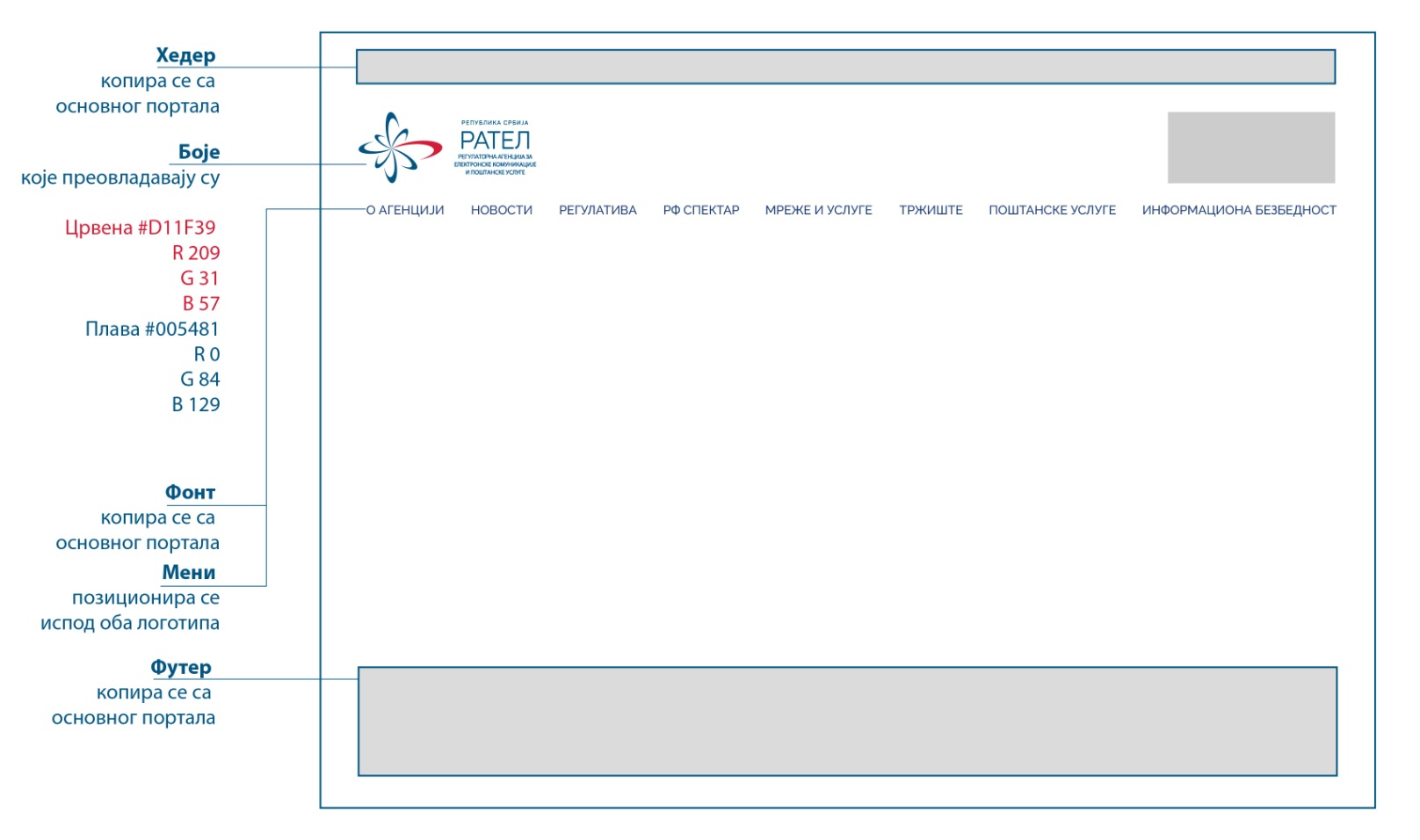 Изабрани Понуђач треба да сарађује са Наручиоцем у циљу усаглашавања и креирања одговарајућег корисничког интерфејса, који ће истовремено задовољити и критеријуме о визуелном идентитету. Гаранција на Интерактивни WEB портал Гаранција на Интерактивни WEB портал мора бити минимално 24 месец од дана квалитативног пријема портала и Понуђач, је омогућује куповином гаранције од произвођача софтвера. Ова гаранција подразумева право Наручиоца на нове верзије софтвера, patch-еве, побољшања и техничку подршку произвођача софтвера током целог гарантног периода, без накнаде. Понуђач, обезбеђује гаранцију на све софтверске компоненте система, која подразумева отклањање неисправности у апликативном софтверу, редовно ажурирање и евентуалне нове инсталације пратећих софтвера. Наручилац има право да у сваком тренутку пријави евентуалне сметње у раду система, као и да достави предлоге за унапређење рада система. Унапређења софтвера ће се вршити у складу са уговорним обавезама тј. уколико је унапређење неопходно ради остваривања предвиђених перформанси система или довођење система у стање да задовољава све тражене карактеристике дефинисане у конкурсној документацији, исто ће бити обављено без наплате. Процедуре за отклањање сметњиОбавеза Извршиоца је да отклони све сметње у раду система, а према:Дефиницијама нивоа озбиљности проблема;Дефиницијама начина реаговања на проблеме;Опису процеса пријаве и решавања проблема.Потребно је обезбедити одржавање у задатомом гарантном року.Дефиниције нивоа озбиљности проблема који захтевају интервенцију у смислу одржавања:Дефиниција начина реаговања на проблеме:Опис процеса пријаве и решавања проблема:Пријаве проблема Понуђачу се обављају путем e-mail-а и/или на други утврђен начин. Изузетак су случајеви са нивоом 0 који се могу пријавити телефоном, а накнадно се могу послати и e-mail-ом. Сви захтеви, а поготово захтеви са нивоом 0, морају да буду детаљно описани и да садрже разлог због чега се сматра да је решавање тог захтева хитно;Понуђач ће за проблеме нивоа 0 у року од 2 сата одговорити e-mail-ом и потврдити пријем захтева за интервенцију и на тај начин потврдити време пријема захтева. За остале нивое проблема Понуђач ће на исти начин потврдити захтев у року од 1 радног дана. Истом поруком Понуђач ће потврдити за који ниво проблема је класификован предметни захтев за интервенцију;Уколико Понуђач не одговори на пријаву проблема у роковима наведеним у претходној тачки или се не јавља на телефонску линију за пријаву проблема, као време пријаве проблема се узима време слања e-mail-а пријаве, односно упућивања позива Извршиоцу;Под радним временом се подразумева период од 8 до 16 часова радним данима, осим на дане државних и верских празника;Након пријема Захтева за интервенцију, Понуђач ангажује техничка лица одговорна за решавање проблема. Понуђач ће известити Наручиоца о статусу решења проблема у времену предвиђеном за одзив и приступити решавању (укључујући и метод даљинског приступа);Уколико се пријављени проблем не може решити методом даљинског приступа, Понуђач упућује техничка лица одговорна за решавање проблема на локацију (за ниво проблема 0);Понуђач има обавезу да проблем реши у временском року предвиђеном за разрешење проблема за проблеме нивоа 0 и 1;Обавеза Наручиоца је да, на обавештење Понуђача, путем e-mail-а потврди да је захтев за интервенцију успешно окончан. Уколико Наручилац не изврши потврду на овај начин у року од 1 радног дана од тренутка слања потврде Понуђача да је захтев окончан, сматраће се да је Наручилац потврдио успешно окончање захтева од тренутка када је Понуђач послао обавештење. Понуђач у обавештењу мора да наведе количину радних сати утрошених у решавање проблема;Наручилац доставља листу особе/а са e-mail адресама којима могу да се пријављују проблеми. Именовања се врше писменим путем, уз навођење функције и области коју именовани покрива, као и овлашћења именованог. Једна особа може имати више функција.Дефинисање и имплементација процедуре за ажурирање података на Интерактивном WEB порталуПотребно је да Понуђач, а у сарадњи са Наручиоцем, дефинише и имплементира једноставну процедуру за редовно, а по потреби и ванредно ажурирање података на Интерактивном WEB порталу. Наиме, обавеза Наручиоца је да обезбеди све потребне податке у циљу омогућавања приказа резултата по претходно дефинисаним критеријумима, као и њихово складиштење и израду сигурносних копија (backup), а у складу са свим наведним фунционалностима. Обавеза Понуђача је да одржава апликацију као и одговарајуће пакете побољшања. Додатно, Понуђач треба да направи детаљно корисничко упутство са специфицираним свим неопходним корацима за реализацију овог корака. Остали рокови:Презентацију финалног извештаја и обуку - демонстрацију приказa резултата, функционалности и процедурe ажурирања портала, у договореном временском оквиру, од стране Понуђача, обавезно je реализовати пре почетка квалитативног пријема;Испоруку креираног Интерактивног WEB портала са свим захтеваним функционалностима обавити најкасније до 15. новембра 2020. године;Листе и резултатe извршених тестова за све уређаје, OS и претраживаче, као доказ да су захтеване функционалности портала омогућене, доставити најкасније до 15. новембра 2020. године; Изворни код целог портала/апликације, укључујући и скриптове за увоз података и креиране извештаје, развојну софтверску документацију, као и модел базе и техничку документацију модела базе и спецификације апликације, као и документ којим се описује архитектура портала, Понуђач је у обавези да достави најкасније до 15. новембра 2020. године;Квалитативни пријем ће бити обављен у року од 15 радних дана од креирања Интерактивног WEB портала са свим захтеваним функционалностима. Уколико Понуђач услуга није у потпуности извршио уговорену обавезу, Наручилац може дати накнадни рок од 10 радних дана да се отклоне недостаци. У овом случају рок за пријем је 7 радних дана од достављања кориговане верзије. КомуникацијаКомуникација између Понуђача и Наручиоца подразумева:Пре почетка израде портала, а најкасније 20 дана од дана потписивања уговора;Иницијални састанак организован од стране Понуђача;Представљање пројектног плана са свим значајним временским одредницама, детаљнија разрада дефинисаних захтева, укључујући и предвиђену сарадњу у погледу коначног изгледа, приказа резултата и функционалности и процедуре ажурирања портала;Током израде портала;Достављање редовних месечних извештаја у циљу праћења динамике израде портала у складу са усвојеним пројектним планом;Комуникација (извештаји, састанци у просторијама Наручиоца, AVC састанци) о статусу и напретку пројекта израде и имплементације, евентуалним проблемима и начинима за њихово превазилажење;Достављање изгледа првог предлога Интерактивног WEB портала и омогућавање приступа Наручиоца продукционом окружењу, а најкасније 90 дана од дана потписивања уговора;Након завршетка израде портала;Презентацију финалног извештаја и обуку - демонстрацију приказa резултата, функционалности и процедурe ажурирања портала, у договореном временском оквиру, од стране Извршиоца, пре почетка квалитативног пријема;Комуникација по потреби (извештаји, састанци у просторијама Наручиоца, AVC састанци) током трајања тестне фазе – квалитативног пријема у циљу корекције свих уочених недостатака;ОбавезеПонуђач је обавезан да:Достави контакт податке пројектног тима за реализацију пројекта израде Интерактивног WEB портала, најкасније до иницијалног састанка организованог од стране Понуђача;Изради пројектни план са свим значајним временским одредницама најкасније до иницијалног састанка организованог од стране Понуђача;Реализује израду Интерактивног WEB портала са свим захтеваним фукционалностима дефинисаним спецификацијом;Стручним лицима Наручиоца изврши демонстрацију коришћења свих функционалности Интерактивног WEB портала, укључујући и процедуру ажурирања података;Омогући и пружи сву неопходну подршку у активностима везаним за израду материјала који за циљ има да на репрезентативан начин представи идеју и циљ Интерактивног WEB портала;  Ради на функционалном и визуелном унапређењу Интерактивног WEB портала;Инсталира Google Analytics код за праћење и проверу статистике и посећености web странице портала.Наручилац је обавезан да:Достави контакт податке пројектног тима Наручиоца за реализацију пројекта израде Интерактивног WEB портала, најкасније до иницијалног састанка организованог од стране Понуђача;Одобри пројектни план реализације предложен од стране Понуђача;Обезбеди Понуђачу све потребне податке у форми одговарајућих докумената, односно датотека података које настају у изворном формату на основу анализе спроведене у расположивом софтверском алату, а у циљу презентовања истих, креирања мапа покривања, приказа одговарајућих статистичких калкулација и потребе ажурирања података.Обавезе које нису наведене у овој спецификацији, а могу се захтевати током свих фаза процеса, ће бити комунициране и потврђене између Извршиоца и Наручиоца.Набавка и подршка за нову лиценцу која је предмет јавне набавке и то:За 1 мрежну лиценцу за HTZ Communications, ATDI softwareи 1 мрежну лиценцу за ICS Manager, ATDI software Треба да обезбеди:Koнтинуирано ажурирање софтвера (software + manual) са континуираном подршком (Hot line Support (Email, tel., fax)) са одговором у року од 48 сати, у периоду који не може бити краћи од 36 месеци;При овоме треба имати у виду и све промене које се догоде у међународним прописима и процедурама које су од значаја за рад Наручиоца, а које основни софтвери треба да испрате. Рокови за израду ове надоградње треба да су у складу са роковима ступања на снагу нових прописа и процедура.Софтверска лиценца за HTZ Communications, као и за ICS Manager, омогућава конкурентан приступ и коришћење софтвера ATDI од стране и за потребе запослених за обављање послова из надлежности Регулаторне агенције за електронске комуникације и поштанске услуге.Софтверска лиценца за приступање и коришћење ATDI HTZ Communications, као и за ICS Manager, не може бити ограниченог трајања, не сме бити непоуздана и мора бити верификована од стране Понуђача. Такође, поменута софтверска лиценца не сме имати ограничену функционалност.Софтверска лиценца се мора доставити са пратећом софтверском или хардверском заштитом, као и пратећим упутствима.Електронска верзија референтног и корисничког упутства мора бити таква да је Наручилац може одштампати, без ограничења, у више примерака, уколико за то постоји потреба. Наручилац признаје ауторско право Понуђача над референтним и корисничким упутством.Понуђач мора да понуди гарантни рок у непрекидном трајању од минимално 36 месеци и техничку подршку од стране ATDI-а.Техничка подршка мора бити тако организована да Наручилац може контактирати произвођача софтвера телефоном, факсом или путем e-mail-a, у току радног времена.Рок за одговор на постављено техничко питање не сме бити дужи од 48 сати. У случају да се одговор не проследи Наручиоцу у року од 48 сати, Понуђач треба да прихвати продужење рока важења техничке подршке за време једнако времену прекорачења.Понуђач је у обавези да отклони све грешке у софтверу (bug), да благовремено обавести Наручиоца о променама у софтверу, као и да достави унапређења (update) софтвера која се објаве за време трајања гарантног рока.Све промене које се догоде у међународним прописима и процедурама које су од значаја за рад Наручиоца, треба да испрате основни софтвери, у адекватним роковима.Рокови за достављање Наручиоцу имплементираних промена и процедура, које су претходно најављене, су најмање 15 дана пре ступања на снагу истих, а не касније од 3 месеца од дана објављивања промене.У ____________ 				_____________________ Дана ______2020. 				Потпис овлашћеног лица ПонуђачаНапомена: Понуђач је дужан да потпише и као саставни део своје понуде достави „Техничке спецификације“ као доказ да је сагласан са захтевим Наручиоца и да се обавезује да ће испоручити предметна добра у складу са свим захтеваним функционалностимаПонуда мора да буде благовремена, да садржи све елементе, документе и доказе који су тражени у конкурсној документацији како би се утврдила испуњеност обавезних услова, оценила озбиљност и квалитет понуде, односно установила квалификованост Понуђача.Обавезни услови за учешће правних лица у поступку јавне набавке, сагласно члану 75. Закона о јавним набавкама су:Услов из члана 75. став 1. тачка 1) Закона: Да је регистрован код надлежног органа, односно уписан у одговарајући регистар; Доказ: Извод из регистра Агенције за привредне регистре, односно извод из регистра надлежног Привредног суда:Услов из члана 75. став 1. тачка 2) Закона: Да он и његов законски заступник није осуђиван за неко од кривичних дела као члан организоване криминалне групе, да није осуђиван за кривична дела против привреде, кривична дела против животне средине, кривично дело примања или давања мита, кривично дело преваре; Доказ: Правна лица: 1) Извод из казнене евиденције, односно уверењe основног суда на чијем подручју се налази седиште домаћег правног лица, односно седиште представништва или огранка страног правног лица, којим се потврђује да правно лице није осуђивано за кривична дела против привреде, кривична дела против животне средине, кривично дело примања или давања мита, кривично дело преваре; 2) Извод из казнене евиденције Посебног одељења за организовани криминал Вишег суда у Београду, којим се потврђује да правно лице није осуђивано за неко од кривичних дела организованог криминала; 3) Извод из казнене евиденције, односно уверење надлежне полицијске управе МУП-а, којим се потврђује да законски заступник Понуђача није осуђиван за кривична дела против привреде, кривична дела против животне средине, кривично дело примања или давања мита, кривично дело преваре и неко од кривичних дела организованог криминала (захтев се може поднети према месту рођења или према месту пребивалишта законског заступника). Уколико Понуђач има више законских заступника дужан је да достави доказ за сваког од њих.  Предузетници и физичка лица: Извод из казнене евиденције, односно уверење надлежне полицијске управе МУП-а, којим се потврђује да није осуђиван за неко од кривичних дела као члан организоване криминалне групе, да није осуђиван за кривична дела против привреде, кривична дела против животне средине, кривично дело примања или давања мита, кривично дело преваре (захтев се може поднети према месту рођења или према месту пребивалишта).Напомена: Доказ не може бити старији од два месеца пре отварања понуда.Услов из члана 75. став 1. тачка 4) Закона: Да је измирио доспеле порезе, доприносе и друге јавне дажбине у складу са прописима Републике Србије или стране државе када има седиште на њеној територији; Доказ: Уверење Пореске управе Министарства финансија и привреде да је измирио доспеле порезе и доприносе и уверење надлежне управе локалне самоуправе да је измирио обавезе по основу изворних локалних јавних прихода или потврду Агенције за приватизацију да се Понуђач налази у поступку приватизације. Напомена: Доказ не може бити старији од два месеца пре отварања понуда;Услов из члана члана 75. став 2. Закона: Да је поштовао обавезе које произлазе из важећих прописа о заштити на раду, запошљавању и условима рада, заштити животне средине као и да нема забрану обављања делатности која је на снази у време подошења понуда; Доказ: Потписан о оверен Oбразац изјаве (Образац бр. 5). Изјава мора да буде потписана од стране овлашћеног лица Понуђача. Уколико понуду подноси група понуђача, Изјава мора бити потписана од стране овлашћеног лица сваког Понуђача из групе понуђача. Додатни услови за учешће у поступку јавне набавке, сагласно чл. 76. Закона о јавним набавкама, су:Да располаже неопходним пословним капацитетомПонуђач, који није произвођач ATDI софтвера, мора бити овлашћен од стране произвођача да се бави продајом лиценци HTZ Communications, ATDI software.Да Понуђач има најмање 1 (један) успешно реализован пројекат израде интерактивног WEB портала у последње 2 (две) године, јавно доступан на вебсајту телекомуникационих регулаторних тела и/или мобилних оператора и/или институција/удружења која су релевантна за наведену област активности.Да располаже неопходним кадровским капацитетом2.1) Да Понуђач има најмање једно радно ангажовано лице са високим стручним образовањем из области телекомуникација и/или информационих технологија и најмање двогодишњим искуством у области информационих технологија;2.2) Да Понуђач има најмање једно радно ангажовано лице са високим стручним образовањем из области електротехнике, са искуством у раду на пословима креирања Интерактивног WEB портала, уз преферентно познавање рада у софтверском пакетуHTZ Communications (претходно: ICS Telecom), а који ће да управља целокупним процесом креирања Интерактивног WEB портала из предметне набавке.Документа потребна за доказивање додатних услова из члана 77. Закона о јавним набавкама:Као доказ о испуњености пословног капацитета понуђачи достављају:Понуђач који није произвођач софтвера мора да достави: Потврду или Изјаву издате од стране произвођача или Уговор са произвођачем или Ауторизацију произвођача за јавну набавку број 1-02-4042-22/20 или други доказ, из ког се несумњиво може утврдити да је у тренутку отварања понуда овлашћен од стране произвођача да се бави продајом лиценци HTZ Communications, ATDI software, као и подршком за наведене лиценце.1.2) Образац Референта листа и Потврда за референце (образац 9 и 10 из конкурсне документације).Као доказ о испуњености кадровског капацитета понуђачи достављају:2.1) За стално запослено лице код онуђача, у обавези је да достави фотокопију обрасца пријаве на обавезно осигурање или фотокопију уговора о раду. За лице које није стално запослено код Понуђача довољно је доставити доказ на основу којег се несумњиво може утврдити да је радно ангажован код Понуђача (нпр. фотокопију обрасца пријаве на осигурање или Уговор на основу којег је радно ангажован као што су: Уговор о допунском раду, Уговор о привременим и повременим пословима и др.).Поред наведеног потребно је доставити Биографију за наведено радно ангажовано лице, са описом стручног образовања и искуства у области телекомуникација и/или информационих технологија (Образац бр. 7).2.3) За стално запослено лице код Понуђача, у обавези је да достави фотокопију обрасца пријаве на обавезно осигурање или фотокопију уговора о раду. За лице које није стално запослено код Понуђача довољно је доставити доказ на основу којег се несумњиво може утврдити да је радно ангажован код Понуђача (нпр. фотокопију обрасца пријаве на осигурање или Уговор на основу којег је радно ангажован као што су: Уговор о допунском раду, Уговор о привременим и повременим пословима и др.).Поред наведеног потребно је доставити Биографију за наведено радно ангажовано лице које ће да управља целокупним процесом креирања Интерактивног WEB портала из предметне набавке, са описом стручног образовања и искуства у области електротехнике, у раду на пословима креирања Интерактивног WEB портала, као и у раду у софтверском пакету HTZ Communications (раније ICS Telecom) (Образац бр. 8).Све наведене доказе о испуњености обавезних и додатних услова Понуђач доставља у неовереном копијама, а Наручилац може пре доношења ослуке о додели уговора захтевати од Понуђача, чија је понуда на основу извештаја комисије за јавну набавку оцењена као најповољнија, да достави на увид оригинал или оверену копију свих или појединих доказа.НАПОМЕНЕ: Понуђач је дужан да за подизвођаче достави доказе о испуњености обавезних услова из члана 75. став 1. тач 1) до 4) Закона о јавним набавкама. Поред наведених доказа о испуњености обавезних услова, Понуђач је дужан да за подизвођаче достави попуњен, потписан и оверен Образац Изјаве о поштовању обавезa које произлазе из других прописа као и да нема меру забране обављања делатности (Образац бр. 5).Сваки Понуђач из групе понуђача мора да испуни обавезне услове из члана 75. став 1. тач. 1) до 4) Закона о јавним набавкама. Услов из члана 75. став 1. тачка 5) Закона о јавним набавкама дужан је да испуни Понуђач из групе понуђача којем је поверено извршење дела набавке за који је неопходна испуњеност тог услова. Поред наведених доказа о испуњености обавезних услова, сваки од Понуђача из групе понуђача је дужан да достави попуњен, потписан и оверен Образац Изјаве о поштовању обавезa које произлазе из других прописа као и да нема забрану обављања делатности која је на снази у време подошења понуда (Образац бр. 5). Додатне услове понуђачи из групе понуђача испуњавају заједно.Понуђач није дужан да доставља доказе који су јавно доступни на интернет страницама надлежних органа, али је у обавези да у понуди наведе који су то докази и на којим интернет страницама надлежних органа се ови докази могу проверити (нпр. уколико је Понуђач уписан у Регистар понуђача код Агенције за привредне регистре довољно је да у Обрасцу понуде упише интернет адресу на којој се могу проверити ти подаци).Уколико је доказ о испуњености услова електронски документ, Понуђач доставља копију електронског документа у писаном облику, у складу са законом којим се уређује електронски документ. Ако Понуђач има седиште у другој држави, Наручилац може да провери да ли су документи којима Понуђач доказује испуњеност тражених услова издати од стране надлежних органа те државе. Ако Понуђач није могао да прибави тражена документа у року за подношење понуде, због тога што она до тренутка подношења понуде нису могла бити издата по прописима државе у којој Понуђач има седиште и уколико уз понуду приложи одговарајући доказ за то, Наручилац ће дозволити Понуђачу да накнадно достави тражена документа у примереном року. Ако се у држави у којој Понуђач има седиште не издају докази из члана 77. Закона о јавним набавкама, Понуђач може, уместо доказа, приложити своју писану изјаву, дату под кривичном и материјалном одговорношћу оверену пред судским или управним органом, јавним бележником или другим надлежним органом те државе. Критеријум за оцењивање понуда  у предметном поступку јавне набавке је „најнижа понуђена цена“Приликом оцене понуда као релевантна цена узимаће се укупна понуђена цена без ПДВ, исказана у Обрасцу понуде под тачком 3).        Понуђена цена мора бити заокружена на две децимале.ДОДАТНИ КРИТЕРИЈУМ ЗА ОЦЕЊИВАЊЕ ПОНУДАУколико се након спроведеног поступка оцењивања понуда испостави да две или више понуда имају исту најнижу понуђену цену (на две децимале), избор најповољније понуде од стране Наручиоца извршиће се на основу дужег понуђеног гарантног рока за интерактивни WEB портал за приказ покривености мрежа мобилних оператора, а у случају да је понуђен исти наведени гарантни рок предност ће имати Понуђач који је понудио повољније услове плаћањa (у смислу рока за плаћање). ЈЕЗИК ПОНУДЕПонуда мора бити достављена на српском језику за домаће понуђаче, односно преведена на српски језик и оверена од стране судског тумача за понуђаче из иностранства. Сходно одредбама из члана 18. Закона о јавним набавкама, Наручилац даје могућност, да техничка документација као и докази којима Понуђач доказује пословни капацитет могу бити достављени на енглеском језику, при чему Наручилац задржава право да затражи превод. ИЗРАДА ПОНУДЕПонуђач понуду подноси у писаном облику. Понуђач понуду подноси непосредно (лично) или путем поште препорученом пошиљком, у затвореној коверти или кутији, затвореној на начин да се приликом отварања понуда може са сигурношћу утврдити да се први пут отвара.На полеђини коверте треба навести назив и адресу Понуђача.У случају да понуду подноси група понуђача, на коверти је потребно назначити да се ради о групи понуђача и навести називе и адресу свих учесника у заједничкој понуди.Понуду доставити на адресу:Регулаторна агенција за електронске комуникације и поштанске услуге, Палмотићева 2, 11103 Београд, ПАК 106306 - Писарница -,са назнаком:,,Понуда за јавну набавку добра – Проширење постојећег софтверског пакета ATDI са одржавањем, бр. 1-02-4042-22/20 - НЕ ОТВАРАТИ”.Рок за подношење понуда је 30.06.2020. године до 13:30 сати.Понуда коју Наручилац није примио у року одређеном за подношење понуда, односно која је примљена по истеку дана и сата до којег се понуде могу подносити, сматраће се неблаговременом. Неблаговремену понуду Наручилац ће по окончању поступка отварања вратити неотворену Понуђачу, са назнаком да је поднета неблаговремено.Пожељно је доставити понуду тако што ће се документа и докази, који су тражени конкурсном документацијом:сортирати по редоследу којим су тражени  конкурсном документацијом имеђусобно повезати тако да чине једну целину (не мора се увезати јемствеником).Понуда мора да саржи: Овлашћено лице Понуђача мора да попуни и потпише тражене обрасце из конкурсне документације, на начин описан поред сваког доказа. У случају подношења заједничке понуде, понуђачи из групе понуђача могу овластити једног Понуђача да у име групе попуни и потпише тражене обрасце из конкурсне документације, на начин описан поред сваког доказа.  Јавно отварање понуда обавиће се, на адреси седишта Регулаторне агенције за електронске комуникације и поштанске услуге, ул. Палмотићева бр. 2, 11103 Београд, истог дана по истеку рока за подношење понуда, односно 30.06.2020. године, са почетком у 14:00 сати.Представници Понуђача који учествују у поступку отварања понуда, дужни су да пре почетка јавног отварања понуда, поднесу пуномоћје за учешће у поступку отварања понуда (на меморандуму Понуђача, заведено и потписано). ВАРИЈАНТНА ПОНУДАПодношење понуде са варијантама није дозвољено. ИЗМЕНА, ДОПУНА И ОПОЗИВ ПОНУДЕУ року за подношење понуде Понуђач може да измени, допуни или опозове своју понуду, уколико је понуду предао. Измена, допуна и опозив понуде се врши писменим путем, у затвореној коверти са јасном назнаком ИЗМЕНА/ДОПУНА/ОПОЗИВ ПОНУДЕ, препорученом пошиљком или лично на адресу: Регулаторна агенција за електронске комуникације и поштанске услугеул. Палмотићева бр. 2, 11103 Београд, ПАК 106306- Писарница -”ИЗМЕНА/ДОПУНА/ОПОЗИВ Понуде за јавну набавку добара– бр. 1-02-4042-22/20” - НЕ ОТВАРАТИ  - УЧЕСТВОВАЊЕ У ЗАЈЕДНИЧКОЈ ПОНУДИ ИЛИ КАО ПОДИЗВОЂАЧУ случају да је Понуђач самостално поднео понуду, не може истовремено да учествује у заједничкој понуди или више заједничких понуда.У случају да je Понуђач самостално поднео понуду, не може истовремено да учествује као подизвођач. Извршење набавке са подизвођачемПонуђач је у обавези да у понуди наведе да ли ће извршење јавне набавке делимично поверити подизвођачу и да наведе проценат укупне вредности набавке који ће поверити подизвођачу, а који не може бити већи од 50% као и део предмета набавке који ће извршити преко подизвођача. Ако Понуђач у понуди наведе да ће делимично извршење набавке поверити подизвођачу, дужан је да наведе назив подизвођача, а уколико уговор између Наручиоца и Понуђача буде закључен, тај подизвођач ће бити наведен у уговору. Понуђач је дужан да Наручиоцу, на његов захтев, омогући приступ код подизвођача ради утврђивања испуњености услова. Понуђач у потпуности одговара Наручиоцу за извршење обавеза из поступка јавне набавке, односно за извршење уговорних обавеза, без обзира на број подизвођача. Наручилац може на захтев подизвођача и где природа предмета набавке то дозвољава пренети доспела потраживања директно подизвођачу, за део набавке која се извршава преко тог подизвођача. Понуђач не може ангажовати као подизвођача лице које није навео у понуди, у супротном Наручилац ће реализовати средство обезбеђења и раскинути уговор, осим ако би раскидом уговора Наручилац претрпео знатну штету и обавестити организацију надлежну за заштиту конкуренције. Понуђач може ангажовати као подизвођача лице које није навео у понуди, ако је на страни подизвођача након подношења понуде настала трајнија неспособност плаћања, ако то лице испуњава све услове одређене за подизвођача и уколико добије претходну сагласност Наручиоца.  Подношење заједничке понудеПонуду може поднети група понуђача. Саставни део заједничке понуде је споразум којим се понуђачи из групе међусобно и према Наручиоцу обавезују на извршење јавне набавке, а који обавезно садржи: 1) податке о члану групе који ће бити носилац посла, односно који ће поднети понуду и који ће заступати групу понуђача пред Наручиоцем и 2) опис послова сваког од Понуђача из групе понуђача у извршењу уговора;Понуђачи који поднесу заједничку понуду одговарају неограничено солидарно према Наручиоцу.  НАЧИН ПЛАЋАЊАНаручилац ће плаћање у предметном поступку јавне набавке извршити на следећи начин: Понуђену цену за интерактивни WEB портал за приказ покривености мрежа мобилних оператора Наручилац ће платити на следећи начин: 30% од понуђене цене авансно, након потписивања уговора и достављања авансног рачуна и 70% од понуђене цене након успешног квантитативног пријема, у року који не може бити краћи од 15 ни дужи од 45 дана од дана пријема фактуре за плаћањеПонуђену цену за лиценце Наручилац ће платити на следећи начин: 100% понуђене цене у року који не може бити краћи од 15 ни дужи од 45 дана од дана пријема фактуре за плаћање, а након завршетка квалитативног пријема нових лиценци.Понуђач мора да упише рокове плаћања у Обрасцу понуде (Образац бр. 1) и Моделу уговора (Образац бр. 6), а који не може бити краћи од 15 ни дужи од 45 дана.Уколико се понуде услови лошији од наведених, у смислу рока плаћања, понуда ће бити одбијена.Рок плаћања се рачуна од дана службеног пријема фактуре преко писарнице Наручиоца, у складу са Законом о роковима измирења новчаних обавеза у комерцијалним трансакцијама („Службени гласник РС“ бр. 119/21, 68/15 и 113/17). Плаћање се врши уплатом на рачун Понуђача. ЦЕНАЦена у понуди мора бити изражена у динарима.Цена у понуди мора бити исказана без пореза на додату вредност. Сви евентуални попусти на цену морају бити укључени у укупну цену.Укупна цена без ПДВ из Обрасца понуде (Образац бр. 1), под тачком 3) ће служити за избор најповољније понуде.Цене које су исказане у Обрасцу понуде (Образац бр. 1) и Обрасцу структуре цена (Образац бр. 2), су фиксне до краја реализације уговора. У укупну понуђену цену за интерактивни WEB портал за приказ покривености мрежа мобилних оператора морају бити урачунати трошкови креирања, испоруке и имплементације интерактивног портала, одржавање у понуђеном гарантном року, на начин како је дефинисано техничком спецификацијом, и др. зависни трошкови који су неопходни за реализацију предмета овог уговора.У укупну понуђену цену за лиценце морају бити урачунати трошкови набавке, испоруке и инсталације лиценци, трошкови подршке и одржавања, на начин како је то дефинисано у техничкој спецификацији, и др. зависни трошкови који су неопходни за реализацију предмета овог уговора.Ако је у понуди исказана неуобичајено ниска цена, Наручилац ће поступити у складу са чланом 92. Закона, односно тражиће образложење свих њених саставних делова које сматра меродавним.СРЕДСТВА ФИНАНСИЈСКОГ ОБЕЗБЕЂЕЊА10.1. ГАРАНЦИЈА ЗА ПОВРАЋАЈ АВАНСНОГ ПЛАЋАЊАИзабрани Понуђач се обавезује да у тренутку закључења уговора Наручиоцу достави банкарску гаранцију за повраћај авансног плаћања, која ће бити са клаузулама: безусловна и платива на први позив. Ова банкарска гаранија издаје се у висини уговореног аванса са ПДВ, са роком важности који је 30 дана дужи од дана истека рока испоруке Интерактивног WEB портал за приказ покривености мрежа мобилних оператора. Наручилац не може исплатити ниједан износ пре него што прими тражено средство финансијског обезбеђења за повраћај авансног плаћања.10.2. ГАРАНЦИЈА ЗА ДОБРО ИЗВРШЕЊЕ ПОСЛА	Изабрани Понуђач се обавезује да у тренутку закључења уговора Наручиоцу достави банкарску гаранцију за добро извршење посла, која ће бити са клаузулама: безусловна и платива на први позив. Ова банкарска гаранија издаје се у висини од 10% од укупне вредности уговора без ПДВ, са роком важности који је 30 дана дужи од дана истека рока испоруке Интерактивног WEB портал за приказ покривености мрежа мобилних оператора.Ако се за време трајања уговора промене рокови за извршење уговорне обавезе, важност банкарске гаранције за добро извршење посла мора да се продужи.Наручилац ће уновчити банкарску гаранцију за добро извршење посла, у случају да Изабрани Понуђач не буде извршавао уговорне обавезе у роковима и на начин предвиђен овим Уговором.10.3. ГАРАНЦИЈА ЗА ОТКЛАЊЕЊЕ ГРЕШАКА У ГАРАНТНОМ РОКУ	Изабрани Понуђач се обавезује да у тренутку квалитаитвног пријема Интерактивног WEB портал за приказ покривености мрежа мобилних оператора.Наручиоцу достави банкарску гаранцију за отклањање грешака у гарантном року. која ће бити са клаузулама: безусловна и платива на први позив. Ова банкарска гаранија издаје се у висини од 10% од укупне вредности уговора без ПДВ, са роком важности који је 10 дана дужи од дана истека најдуже уговореног гарантног рока.Наручилац ће уновчити банкарску гаранцију за отклањање грешака у гарантном року у случају да Понуђач не изврши обавезу одржавања (подршке) у гарантним  роковима на начин како је то дефинисано уговором.МЕСТО ИСПОРУКЕ Место испоруке предметних добара је седиште Регулаторне агенције за електронске комуникације и поштанске услуге ОЦЕНА УСАГЛАШЕНОСТИСва добра која су предмет набавке, могу се испоручити само ако су усаглашенa са прописаним техничким захтевима, ако је усаглашеност оцењена према прописаном поступку, ако је означен у складу са прописима и ако га прате прописане исправе о усаглашености и друга прописана документација, сагласно Закону о техничким захтевима за производе и оцењивању усаглашености („Службени гласник РС“ број 36/09). КВАНТИТАТИВНО - квалитативнИ пријЕМ Квантитативно-квалитативни пријем интерактивног WEB портал за приказ покривености мрежа мобилних оператора:Квантитативни пријем интерактивног WEB портал за приказ покривености мрежа мобилних оператора ће се вршити у седишту Наручиоца. Квантитативни пријем ће се вршити провером примљених докумената – сертификата произвођача и отпремница Понуђача, у дану испоруке. Уколико се утврди да је испоручено уговорено добро, овлашћено лице Наручиоца оверава отпремнице којима се потврђује пријем. Квалитативни пријем обавиће комисија Наручиоца уз обавезно присуство представника добављача, у року од најдуже 15 радних дана од дана квантитативног пријема, односно од дана испоруке креираног интерактивног WEB портала. Под квалитативним пријемом се подразумева провера функционалности и техничких карактеристика из тачке 1. Спецификација и захтева предмета набавки. О извршеном пријему сачињава се записник, који потписују стручни чланови комисије Наручиоца и представник добављача. Понуђач је дужан да примедбе констатоване записником отклони у року од најдуже 10 радних дана, у ком случају ће се квантитативни пријем обавити у року од 7 радних дана од достављања кориговане верзије интерактивног WEB портал за приказ покривености мрежа мобилних оператора.Квантитативно-квалитативни пријем лиценци :Пријем нових лиценци ће се вршити у седишту Наручиоца. Квантитативни пријем ће се вршити провером примљених докумената – сертификата произвођача и отпремница Понуђача, у дану испоруке. Уколико се утврди да су испоручене уговорене лиценце, овлашћено лице Наручиоца оверава отпремнице којима се потврђује пријем. Ако се визуелним прегледом утврде недостаци, представници Наручиоца и Понуђача сачиниће записник којим ће констатовати уочене недостатке. Констатовани недостаци биће отклоњени на терет Понуђача, у оквиру рока за испоруку, или накнадно остављеног рока од стране Наручиоца, а који не може бити дужи од десет дана од дана потписивања Записника.Квалитативни пријем обавиће комисија Наручиоца уз обавезно присуство представника Понуђача, у року од најдуже 15 радних дана од дана квантитативног пријема. Под квалитативним пријемом се подразумева провера функционалности и техничких карактеристика. О извршеном пријему сачињава се записник, који потписују чланови комисије Наручиоца и представник Понуђача. Понуђач је дужан да примедбе констатоване записником отклони у року од најдуже 15 радних дана. У случају да се утврђене примедбе не могу отклонити у року од 15 радних дана, Понуђач је у обавези да испоручи нове лиценце, у исправном стању у року који Наручилац посебно одреди, а који не може бити дужи од десет дана од дана потписивања Записника.ВАЖНОСТ ПОНУДЕРок важења понуде не сме бити краћи од 60 дана од дана отварања понуда.У случају да Понуђач наведе краћи рок важења понуде, понуда се одбија као неприхватљива.ЗАШТИТА ДОКУМЕНТАЦИЈЕ И ПОДАТАКАНаручилац је дужан да чува као поверљиве све податке о понуђачима садржане у понуди који су посебним прописом утврђени као поверљиви и које је као такве Понуђач означио у понуди.Свака страница понуде која садржи податке који су поверљиви за Понуђача треба да у горњем десном углу садржи ознаку ,,ПОВЕРЉИВО”, у складу са Законом.Наручилац је дужан да одбије давање информације која би значила повреду поверљивости података добијених у понуди и да чува као пословну тајну имена Понуђача и подносилаца пријава, као и поднете понуде, до истека рока предвиђеног за отварање понуда.Неће се сматрати поверљивом цена и остали подаци из понуде који су од значаја за примену елемената критеријума и рангирање понуде.ДОДАТНЕ ИНФОРМАЦИЈЕ И ПОЈАШЊЕЊА Додатне информације или појашњења у вези са припремањем понуде заинтересовано лице може тражити писаним путем, односно путем поште, електронске поште или факсом.Заинтересовано лице може, у писаном облику тражити од Наручиоца додатне информације или појашњења у вези са припремањем понуде, при чему може да укаже Наручиоцу и на евентуално уочене недостатке и неправилности у конкурсној документацији, најкасније пет дана пре истека рока за подношење понуде.Наручилац ће у року од три дана од дана пријема захтева за додатно објашњење, писмено одговорити заинтересованом лицу које је поставило питање и исто објавити на Порталу јавних набавки и на својој интернет страници.Захтев за додатне информације или појашњења треба упутити на адресу:Регулаторна агенција за електронске комуникације и поштанске услуге 11103 БеоградПалмотићева број 2- Писарница -” Објашњења – јавна набавка добара број 1-02-4042-22/20”Додатне информације могу се тражити сваког радног дана од 9.00 до 14.00 часова, особа за контакт: Јасмина Пејаковић путем e-mail адресе jasmina.pejakovic@ratel.rs.ДОДАТНА ОБЈАШЊЕЊА, КОНТРОЛЕ И ДОПУШТЕНЕ ИСПРАВКЕ Наручилац може да захтева од Понуђача додатна објашњења која ће му помоћи при прегледу, вредновању и упоређивању понуда, а може да врши и контролу (увид) код Понуђача односно његовог подизвођача.Наручилац не може да захтева, дозволи или понуди промену у садржини понуде, укључујући промену цене, а посебно не може да захтева, дозволи или понуди такву промену која би неприхватљиву понуду учинила прихватљивом.Наручилац може, уз сагласност Понуђача, да изврши исправке рачунских грешака уочених приликом разматрања понуде по окончаном поступку отварања понуда. коначно извршење посла, о  НЕГАТИВНЕ РЕФЕРЕНЦЕНаручилац може одбити понуду уколико поседује доказ да је Понуђач у претходне три године пре објављивања позива за подношење понуда у поступку јавне набавке: 1) поступао супротно забрани из чл. 23. и 25. Закона о јавним набавкама; 2) учинио повреду конкуренције; 3) доставио неистините податке у понуди или без оправданих разлога одбио да закључи уговор о јавној набавци, након што му је уговор додељен; 4) одбио да достави доказе и средства обезбеђења на шта се у понуди обавезао. Наручилац може одбити понуду уколико поседује доказ који потврђује да Понуђач није испуњавао своје обавезе по раније закљученим уговорима о јавним набавкама који су се односили на исти предмет набавке, за период од претходне три године пре објављивања позива за подношење понуда. Докази су дефинисани чланом 82. Закона о јавним набавкама.ОБАВЕШТЕЊЕ ПОНУЂАЧУ О ПОВРЕДИ ЗАШТИЋЕНИХ ПРАВАOбавештавају се понуђачи да накнаду за коришћење патената, као и одговорност за повреду заштићених права интелектуалне својине трећих лица сносе сами понуђачи.ЗАШТИТА ПРАВА ПОНУЂАЧАЗахтев за заштиту права подноси се Наручиоцу а копија се истовремено доставља Републичкој комисији. Захтев за заштиту права може се поднети у току целог поступка јавне набавке, против сваке радње Наручиоца, осим ако Законом није другачије одређено, а према роковима из члана 149. Закона о јавним набавкама.Захтевом за заштиту права не могу се оспоравати радње Наручиоца предузете у поступку јавне набавке ако су подносиоцу захтева били или могли бити познати разлози за његово подношење пре истека рока за подношење захтева из ст. 3. и 4. члана 149. Закона о јавним набавкама, а подносилац захтева га није поднео пре истека тог рока. Ако је у истом поступку јавне набавке поново поднет захтев за заштиту права од стране истог подносиоца захтева, у том захтеву се не могу оспоравати радње Наручиоца за које је подносилац захтева знао или могао знати приликом подношења претходног захтева. Захтев за заштиту права не задржава даље активности Наручиоца у поступку јавне набавке у складу са одредбама члана 150. Закона о јавним набавкама. Наручилац објављује обавештење о поднетом захтеву за заштиту права на Порталу јавних набавки и на својој интернет страници најкасније у року од два дана од дана пријема захтева за заштиту права, које садржи податке из Прилога 3Љ.Подносилац захтева за заштиту права Понуђача дужан је да на рачун буџета Републике Србије (број рачуна: 840-30678845-06, шифра плаћања 153, модел и позив на број 97 1-02-4042-22/20, сврха уплате: ЗПП - РАТЕЛ, прималац уплате: буџет Републике Србије) уплати таксу у износу прописаном чланом 156. Закона о јавним набавкама.Рок за ПРИСТУПАЊЕ закључењУ уговораУговор о јавној набавци ће бити достављен Понуђачу којем је уговор додељен у року од осам (8) дана од дана протека рока за подношење захтева за заштиту права. У случају да је пристигла само једна понуда, Наручилац задржава право да закључи уговор о јавној набавци и пре истека рока од осам (8) дана од дана истека рока за подношење захтева за заштиту права.Ако Понуђач којем је додељен уговор одбије да закључи уговор о јавној набавци, Наручилац може да закључи уговор са првим следећим најповољнијим Понуђачем.ОБАВЕШТЕЊЕ ПОНУЂАЧУ О УПОТРЕБИ ПЕЧАТАOбавештавају се понуђачи да приликом сачињавања понуда нису обавезни да употребљавају печат.Образац бр. 1ОБРАЗАЦ ПОНУДЕ Подносим следећу понуду:    (заокружити на који начин)а) самосталноб) са подизвођачем:1. _________________________________________________________________________________________________________________________________________________________________________________________________________________________________ 2. _________________________________________________________________________________________________________________________________________________________________________________________________________________________________ 3. _________________________________________________________________________________________________________________________________________________________________________________________________________________________________ (навести: назив и седиште подизвођача,ПИБ, матични број, број рачуна, овлашћено лице/а за заступање, проценат укупне вредности набавке који ће се поверити подизвођачу, а који не може бити већи од 50 % као и део предмета набавке који ће извршити преко подизвођача, контакт особа, телефон, факс и е-маил адреса)в) као заједничку понуду:1. _________________________________________________________________________________________________________________________________________________________________________________________________________________________________ 2. _________________________________________________________________________________________________________________________________________________________________________________________________________________________________ 3. _________________________________________________________________________________________________________________________________________________________________________________________________________________________________ (навести: назив и седиште Понуђача, ПИБ, матични број, број рачуна, овлашћено лице/а за заступање, контакт особа, телефон, факс и е-маил адреса)НАПОМЕНА: Рок важења понуде не може бити краћи од 60 дана од дана отварања понуда.Цена: (попунити понуђену цену)Укупна понуђена цена износи:  ____________________ РСД без ПДВ-а, од чега понуђена цена за Интерактивни WEB портал за приказ покривености мрежа мобилних оператора износи  ______________РСД без ПДВ, а пнуђена цена за лиценце (HTZ Communications, ATDI software и ICS Manager, ATDI software) износе ___________ РСД без ПДВ.Рок плаћања: ______ дана од дана достављања профатктуре/фактуре (не може бити краћи од 15 ни дужи од 45 дана)5)Рок за испоруку лиценци за HTZ Communications и ICS Manager, ATDI software: _____ дана од дана закључења уговора. (не може бити дужи од 30 дана од дана обостраог потписивања уговора)6) Гарантни рок за интерактивни WEB портал за приказ покривености мрежа мобилних оператора износи ______ месеца од дана квалитативног пријема.7) Гарантни рок за лиценце за HTZ Communications и ICS Manager, ATDI software износи __________ месеца од дана испоруке.8) Уколико Понуђач није доставио доказе о испуњености услова, у обавези је да наведе који су то докази и на којим интернет страницама надлежних органа се ови докази могу проверити: _________________________________________________________________________________________________________________________________________________________________________________________________________________________________								                                                             (потпис овлашћеног лица)     Образац бр. 2.ОБРАЗАЦ СТРУКТУРЕ ЦЕНАУПУТСТВО О НАЧИНУ ПОПУЊАВАЊА ОБРАСЦА СТРУКТУРЕ ЦЕНА:Образац структуре цена мора бити попуњен тако да се може проверити усклађеност јединствених цена са трошковима.У Обрасцу структуре цена потребно је уписати цене за траженa добра, са и без ПДВ, као и стопу ПДВ.Укупна понуђена цена без ПДВ мора бити иста као и у Обрасцу понуде и служиће уједно и као цена за избор најповољнијег понуђача.                                                                                                   (потпис овлашћеног лица)Образац бр. 3ОБРАЗАЦ ТРОШКОВА ПРИПРЕМЕ ПОНУДЕ  						                             (потпис овлашћеног лица)Сходно члану 88. став 2. Закона, трошкове припреме и подношења понуде сноси искључиво Понуђач и не може тражити од Наручиоца накнаду трошкова. Ако је поступак јавне набавке обустављен из разлога који су на страни Наручиоца, Наручилац је дужан да Понуђачу надокнади трошкове израде узорка или модела, ако су израђени у складу са техничким спецификацијама Наручиоца и трошкове прибављања средства обезбеђења, под условом да је Понуђач тражио накнаду тих трошкова у својој понуди.НАПОМЕНА:  Достављање овог обрасца није обавезноОбразац бр. 4У складу са чланом 26. Закона о јавним набавкама („Службени гласник РС“ број 124/12, 14/15 и 68/15) ____________________________________________ даје:                                               (назив Понуђача)ОБРАЗАЦ ИЗЈАВЕ О НЕЗАВИСНОЈ ПОНУДИПод пуном материјалном и кривичном одговорношћу потврђујем да сам понуду, у поступку јавне набавке добра – Проширење постојећег софтверског пакета ATDI са одржавањем, бр. 1-02-4042-22/20, поднео независно, без договора са другим понуђачима или заинтересованим лицима.                                                                                           (потпис овлашћеног лица)	НАПОМЕНА: У случају постојања основане сумње у истинитост изјаве о независној понуди, Наручилац ће одмах обавестити организацију надлежну за заштиту конкуренције. Организација надлежна за заштиту копнкуренције, може Понуђачу, односно заинтересованом лицу изрећи меру забране учешћа у поступку јавне набавке ако утврди да је Понуђач, односно заинтересовано лице повредило конкуренцију у поступку јавне набавке у смислу закона којим се уређује заштита конкуренције. Повреда конкуренције може представљати негативну референцу, у смислу члана 82. став 1. тачка 2. Закона. Уколико понуђачи подносе заједничку понуду, образац се доставља за сваког учесника у заједничкој понуди посебно и сваки од учесника у заједничкој понуди потписује образац који се на њега односиОбразац бр. 5ИЗЈАВА ПОНУЂАЧА (на основу члана 75. став 2. ЗЈН)                                                        (Уписати основне податке о Понуђачу)На основу члана 75. став 2. Закона о јавним набавкама („Службени гласник РС“, бр.124/12,14/15 и 68/15) као Понуђач дајем И З Ј А В Уда сам при састављању Понуде, деловодни број: ___________________ за јавну набавку добара - Проширење постојећег софтверског пакета ATDI са одржавањем број 1-02-4042-22/20,  поштовао обавезе које произлазе из важећих прописа о заштити на раду, запошљавању и условима рада, заштити животне средине.							                      Потпис овлашћеног лица                 						  _________________________И З Ј А В У	да у време подношења Понуде деловодни број: _______________________ за јавну набавку добара - Проширење постојећег софтверског пакета ATDI са одржавањем број 1-02-4042-22/20, немам на снази изречену меру забране обављања делатности.У __________________                                                           Потпис овлашћеног лица                        __________________________Напомена: изјава мора бити потписана од стране овлашћеног лица сваког Понуђача из групе понуђача. Уколико се понуда подноси са подизвођачем, изјава мора бити достаљена и за подизвођача. Образац бр. 6МОДЕЛ  УГОВОРАЗакључен у Београду, дана _____________, између:Регулаторна агенција за електронске комуникације и поштанске услуге – РАТЕЛ, са седиштем у Београду, улица Палмотићева број 2, коју заступа директор др Владица Тинтор. ПИБ: 103986571; матични број: 17606590; рачун бр: 840-963627-41 код Управе за трезор Министарства финансија Републике Србије; шифра делатности: 84.13; обвезник ПДВ: не; (у даљем тексту: Наручилац)и„__________________________“ са седиштем у _______________, улица _______________ бр. _______________, (у даљем тексту Испоручилац), кога заступа: ______________________________, број рачунa: ________________________ код ____________________; ПИБ: _________________; матични број: ________________; шифра делатности: ______.и са понуђачима из групе понуђача/са подизвођачима:                                       а)_____________________________________________________________________________________________________________________________________________________б)_____________________________________________________________________________________________________________________________________________________ако Понуђач учествује у групи понуђача прецртати „са подизвођачима“, ако учествује са подизвођачима прецртати „са понуђачима из групе понуђача“ и уписати податке.УГОВОР О ПРОШИРЕЊЕ ПОСТОЈЕЋЕГ СОФТВЕРСКОГ ПАКЕТА ATDI СА ОДРЖАВАЊЕМУговорне стране сагласно констатују:да је Наручилац у складу са чл. 39, 52. став 1. и члана 61. Закона о јавним набавкама („Службени гласник РС” бр. 124/2012, 14/15 и 68/15, у даљем тексту: Закон) спровео отворени поступак јавне набавке добара - Проширење постојећег софтверског пакета ATDI са одржавањем број 1-02-4042-___/20;	- да је Наручилац објавио Позив за подношење понуда на Порталу јавних набавки и интернет страници Наручиоца, дана _________ 2020. године;- да је Испоручилац дана_________2020. године доставио понуду број: ______________(попуњава Наручилац), која у потпуности одговара захтевима Наручиоца из Конкурсне документације и садржи Техничку спецификацију, која се налази у прилогу и чини саставни део овог уговора;- да је Наручилац у складу са чланом 108. став 1. Закона, на основу понуде Испоручиоца и Одлуке о додели уговора број: _________________ од ______________.2020. године, (попуњава Наручилац), изабрао Пружаоца услуга за предметну јавну набавку, чиме су се стекли услови за закључење Уговора;ПРЕДМЕТЧлан 1.Предмет овог уговора је проширење постојећег софтверског пакета ATDI са одржавањем, које обухвата:испоруку интерактивног WEB портал за приказ покривености мрежа мобилних оператора који је креиран са свим потребним функционалностима и банерима који ће бити постављени на званичну интернет презентацију Наручиоца, као и да дефинисање и имплементирање процедуре за ажурирање података на Интерактивном WEB порталу, на начин како је то дефинисано техничком спецификацијом Наручиоца и понудом добављача и набавку и подршку за нове лиценце (HTZ Communications, ATDI software и ICS Manager, ATDI software).ЦЕНАЧлан 2.Укупна цена за добра из члана 1. овог уговора износи _____________________ РСД без ПДВ, од чега Интерактивни WEB портал за приказ покривености мрежа мобилних оператора износи  ______________РСД без ПДВ, а лиценце (HTZ Communications, ATDI software и ICS Manager, ATDI software) износе ___________ РСД без ПДВ.У цене из претходног става овог члана није урачунат порез на додату вредност.Укупна цена са порезом на додату вредност износи ___________________ РСД, од чега Интерактивни WEB портал за приказ покривености мрежа мобилних оператора износи  ______________РСД са ПДВ, а лиценце (HTZ Communications, ATDI software и ICS Manager, ATDI software) износе ___________ РСД са ПДВ.Уговорена цена за интерактивни WEB портал за приказ покривености мрежа мобилних оператора обухвата трошкове креирања, испоруке и имплементације интерактивног портала, одржавање у понуђеном гарантном року, на начин како је дефинисано техничком спецификацијом и овим уговором, све обавезе Испоручиоца дефинисане овим уговором и др. зависни трошкови који су неопходни за реализацију предмета овог уговора.Уговорена цена за лиценце обухвата трошкови набавке, испоруке и инсталације лиценци, трошкови подршке и одржавања, на начин како је то дефинисано у техничкој спецификацији и овом уговору, све обавезе Испоручиоца дефинисане овим уговором и др. зависни трошкови који су неопходни за реализацију предмета овог уговора.НАЧИН ПЛАЋАЊАЧлан 3.	Наручилац се обавезује да цену из члана 2. овог уговора плати на следећи начин:30% од уговорене цене за интерактивни WEB портал за приказ покривености мрежа мобилних оператора авансно, уз успостављање авансног рачуна у року од ____ дана од дана потписивања уговора и 70% од уговорене цене након успешног квантитативног пријема, у року од _____ дана од дана пријема фактуре за плаћањ 100% уговорене цене за лиценце у року од ____дана од дана пријема фактуре за плаћање, а након завршетка квалитативног пријема нових лиценци.Рок плаћања по фактури се рачуна од дана службеног пријема фактуре преко писарнице Наручиоца, у складу са Законом о роковима измирења новчаних обавеза у комерцијалним трансакцијама („Службени гласник РС“ бр. 119/12, 68/15 и 113/17). Фактура мора бити регистрована у Централном регистру фактура.РОК ИСПОРУКЕ ИНТЕРАКТИВНИ WEB ПОРТАЛЧлан 4.Испоручилац је дужан да интерактивни WEB портал за приказ покривености мрежа мобилних оператора, са свим захтеваним функционалностима испоручи Наручиоцу најкасније до 15. новембра 2020. године.До рока из става 1. овог члана Испоручилац је дужан да Наручиоцу достави листе и резултатe извршених тестова за све уређаје, OS и претраживаче, као доказ да су захтеване функционалности портала омогућене, изворни код целог портала/апликације, укључујући и скриптове за увоз података и креиране извештаје, развојну софтверску документацију, као и модел базе и техничку документацију модела базе и спецификације апликације, као и документ којим се описује архитектура портала.КВАНТИТАТИВНО КВАЛИТАТИВНИ ПРИЈЕМ ИНТЕРАКТИВНИ WEB ПОРТАЛЧлан 5.Квантитативно-квалитативни пријем интерактивног WEB портал за приказ покривености мрежа мобилних оператора:Квантитативни пријем интерактивног WEB портал за приказ покривености мрежа мобилних оператора ће се вршити у седишту Наручиоца. Квантитативни пријем ће се вршити провером примљених докумената – сертификата произвођача и отпремница Понуђача, у дану испоруке. Уколико се утврди да је испоручено уговорено добро, овлашћено лице Наручиоца оверава отпремнице којима се потврђује пријем. Квалитативни пријем обавиће комисија Наручиоца уз обавезно присуство представника добављача, у року од најдуже 15 радних дана од дана квантитативног пријема. Под квалитативним пријемом се подразумева провера функционалности и техничких карактеристика из тачке 1. Спецификација и захтева предмета набавки. О извршеном пријему сачињава се записник, који потписују стручни чланови комисије Наручиоца и представник добављача. Понуђач је дужан да примедбе констатоване записником отклони у року од најдуже 10 радних дана, у ком случају ће се квантитативни пријем обавити у року од 7 радних дана од достављања кориговане верзије интерактивног WEB портал за приказ покривености мрежа мобилних оператора.ИСПОРУКА ЛИЦЕНЦИЧлан 6.	Испоручилац је дужан да лиценце, HTZ Communications, ATDI software и ICS Manager, ATDI software испоручи у року од ___ дана (напомена: уписати понуђени рок) од дана потписивања уговора.Испоручилац је дужан да лиценце достави са пратећом софтверском или хардверском заштитом, као и пратећим упутствима.Електронска верзија референтног и корисничког упутства мора бити таква да је Наручилац може одштампати, без ограничења, у више примерака, уколико за то постоји потреба.Испорука ће се вршити искључиво радним данима у редовно радно време Наручиоца на адреси седишта Наручиоца. Испоручилац је у обавези да најави рок испоруке лиценци најкасније два дана пре испоруке.  КВАНТИТАТИВНО КВАЛИТАТИВНИ ПРИЈЕМ ЛИЦЕНЦИЧлан 7.Квантитативно-квалитативни пријем нових лиценци:Пријем нових лиценци ће се вршити у седишту Наручиоца. Квантитативни пријем ће се вршити провером примљених докумената – сертификата произвођача и отпремница Понуђача, у дану испоруке. Уколико се утврди да су испоручене уговорене лиценце, овлашћено лице Наручиоца оверава отпремнице којима се потврђује пријем. Ако се визуелним прегледом утврде недостаци, представници Наручиоца и Понуђача сачиниће записник којим ће констатовати уочене недостатке. Констатовани недостаци биће отклоњени на терет Понуђача, у оквиру рока за испоруку, или накнадно остављеног рока од стране Наручиоца, а који не може бити дужи од десет дана од дана потписивања Записника.Квалитативни пријем обавиће комисија Наручиоца уз обавезно присуство представника Понуђача, у року од најдуже 15 радних дана од дана квантитативног пријема. Под квалитативним пријемом се подразумева провера функционалности и техничких карактеристика. О извршеном пријему сачињава се записник, који потписују чланови комисије Наручиоца и представник Понуђача. Понуђач је дужан да примедбе констатоване записником отклони у року од најдуже 15 радних дана. У случају да се утврђене примедбе не могу отклонити у року од 15 радних дана, Понуђач је у обавези да испоручи нове лиценце, у исправном стању у року који Наручилац посебно одреди, а који не може бити дужи од десет дана од дана потписивања Записника.ГАРАНТНИ РОКОВИЧлан 8.Гарантни рок за интерактивни WEB портал за приказ покривености мрежа мобилних оператора који је предмет овог уговора је _____ месеци (напомена: уписати понуђени број месеци који не може бити краћи од 24 месеца), рачунајући од дана квалитативног пријема и подразумева право Наручиоца на нове верзије софтвера, patch-еве, побољшања и техничку подршку произвођача софтвера током целог гарантног периода, без накнаде. Испоручилац се обавезује да ће у свему поступати по условима гаранција произвођача.Испоручилац је дужан да обезбеди гаранцију на све софтверске компоненте система, која подразумева отклањање неисправности у апликативном софтверу, редовно ажурирање и евентуалне нове инсталације пратећих софтвера. Наручилац има право да у сваком тренутку пријави евентуалне сметње у раду система, као и да достави предлоге за унапређење рада система. Унапређења софтвера ће се вршити у складу са уговорним обавезама тј. уколико је унапређење неопходно ради остваривања предвиђених перформанси система или довођење система у стање да задовољава све тражене карактеристике дефинисане у конкурсној документацији, исто ће бити обављено без наплате. Члан 9.Испоручилац је дужан, да у уговореном гарантном року отклони све сметње у раду система, а према:Дефиницијама нивоа озбиљности проблема;Дефиницијама начина реаговања на проблеме;Опису процеса пријаве и решавања проблема.Дефиниције нивоа озбиљности проблема који захтевају интервенцију у смислу одржавања подразумевају: Ниво озбиљности 0 - Потпуна нефункционалност Интерактивног WEB портала, Ниво озбиљности 1 - Приказ Интерактивног WEB портала није у складу са очекиваним, проблеми у раду са апликацијом за управљање садржајем, Ниво озбиљности 2 - Измене и допуне Интерактивног WEB портала на захтев Наручиоца (не односи се на додатне суштинске функционалне захтеве)Дефиниција начина реаговања на проблеме подразумевају:Ниво озбиљности 0 - Почетак решавања проблема у року од 2 сата од пријаве проблема (време одзива)Довођење апликације у пуну функционалност или смањење нивоа проблема на ниво 1 у року од 8 сати од времена пријаве (време разрешења проблема)Ниво озбиљности 1- Почетак решавања проблема у року од 1 радног дана од пријаве проблема (време одзива) Решавање проблема у року од 2 радна дана од времена пријаве (време разрешења проблема)Ниво озбиљности 2 - Имплементација измена и допуна на захтев Наручиоца у договореном међусобно усаглашеном року, а не дуже од 1 месецаОпис процеса пријаве и решавања проблема подразумева:Да се пријаве проблема Испоручиоцу обављају путем e-mail-а и/или на други утврђен начин. Изузетак су случајеви са нивоом 0 који се могу пријавити телефоном, а накнадно се могу послати и e-mail-ом. Сви захтеви, а поготово захтеви са нивоом 0, морају да буду детаљно описани и да садрже разлог због чега се сматра да је решавање тог захтева хитно;Испоручилац ће за проблеме нивоа 0 у року од 2 сата одговорити e-mail-ом и потврдити пријем захтева за интервенцију и на тај начин потврдити време пријема захтева. За остале нивое проблема Испоручилац ће на исти начин потврдити захтев у року од 1 радног дана. Истом поруком Испоручилац ће потврдити за који ниво проблема је класификован предметни захтев за интервенцију;Уколико Испоручилац не одговори на пријаву проблема у роковима наведеним у претходној тачки или се не јавља на телефонску линију за пријаву проблема, као време пријаве проблема се узима време слања e-mail-а пријаве, односно упућивања позива Испоручиоцу;Под радним временом се подразумева период од 8 до 16 часова радним данима, осим на дане државних и верских празника;Након пријема Захтева за интервенцију, Испоручилац ангажује техничка лица одговорна за решавање проблема. Испоручилац ће известити Наручиоца о статусу решења проблема у времену предвиђеном за одзив и приступити решавању (укључујући и метод даљинског приступа);Уколико се пријављени проблем не може решити методом даљинског приступа, Испоручилац упућује техничка лица одговорна за решавање проблема на локацију (за ниво проблема 0);Испоручилац има обавезу да проблем реши у временском року предвиђеном за разрешење проблема за проблеме нивоа 0 и 1;Обавеза Наручиоца је да, на обавештење Испоручиоца, путем e-mail-а потврди да је захтев за интервенцију успешно окончан. Уколико Наручилац не изврши потврду на овај начин у року од 1 радног дана од тренутка слања потврде Испоручиоца да је захтев окончан, сматраће се да је Наручилац потврдио успешно окончање захтева од тренутка када је Испоручилац послао обавештење. Испоручиоца у обавештењу мора да наведе количину радних сати утрошених у решавање проблема;Наручилац доставља листу особе/а са e-mail адресама којима могу да се пријављују проблеми. Именовања се врше писменим путем, уз навођење функције и области коју именовани покрива, као и овлашћења именованог. Једна особа може имати више функција.Члан 9.Гарантни рок за лиценце износи _________ месеци рачунајући од дана испоруке.Обавеза Испоручиоца је да у току уговореног гарантног рока врши кoнтинуиранo ажурирање софтвера (software + manual) са континуираном подршком (Hot line Support (Email, tel., fax)) са одговором у року од 48 сати.Обавеза Испоручиоца је да све промене које се догоде у међународним прописима и процедурама, а које су од значаја за основну делатност Наручиоца, буду ажуриране на постојећим софтверима, у примереним роковима, рачунајући од дана ступања на снагу нових прописа и процедура.Техничка подршка мора бити тако организована да Наручилац може контактирати произвођача софтвера телефоном, факсом или путем e-mail-a, у току радног времена.Рок за одговор на постављено техничко питање не сме бити дужи од 48 сати. У случају да се одговор не проследи Наручиоцу у року од 48 сати, Испоручилац треба да прихвати продужење рока важења техничке подршке за време једнако времену прекорачења.Испоручилац је у обавези да отклони све грешке у софтверу (bug), да благовремено обавести Наручиоца о променама у софтверу, као и да достави унапређења (update) софтвера која се објаве за време трајања гарантног рока.Све промене које се догоде у међународним прописима и процедурама које су од значаја за рад Наручиоца, треба да испрате основни софтвери, у адекватним роковима.Рокови за достављање Наручиоцу имплементираних промена и процедура, које су претходно најављене, су најмање 15 дана пре ступања на снагу истих, а не касније од 3 месеца од дана објављивања промене.ОБАВЕЗЕ УГОВОРНИХ СТРАНАЧлан 10.	Испоручилац је дужан :- да сачини детаљно корисничко упутство, као и упутство за администратор кориснике са специфицираним свим неопходним корацима за ажурирање података на Интерактивном WEB порталу;- да изврши презентацију финалног извештаја и обуку - демонстрацију приказa резултата, функционалности и процедурe ажурирања портала, у договореном временском оквиру, од стране Извршиоца и то пре почетка квалитативног пријема;- да достави контакт податке пројектног тима за реализацију пројекта израде Интерактивног WEB портала, најкасније до иницијалног састанка организованог од стране Испоручиоца;- изради пројектни план са свим значајним временским одредницама;- инсталира Google Analytics код за праћење и проверу статистике и посећености web странице портала.Наручилац је дужан: - да достави контакт податке пројектног тима Наручиоца за реализацију пројекта израде Интерактивног WEB портала, најкасније до иницијалног састанка организованог од стране Испоручиоца;- одобри пројектни план реализације предложен од стране Испоручиоца;- обезбеди Испоручиоцу све потребне податке у форми одговарајућих докумената, односно датотека података које настају у изворном формату на основу анализе спроведене у расположивом софтверском алату, а у циљу презентовања истих, креирања мапа покривања, приказа одговарајућих статистичких калкулација и потребе ажурирања података.СРЕДСТВА ФИНАНСИЈСКОГ ОБЕЗБЕЂЕЊАЧлан 11.Испоручилац се обавезује да у тренутку закључења уговора Наручиоцу достави банкарску гаранцију за повраћај авансног плаћања, која ће бити са клаузулама: безусловна и платива на први позив. Ова банкарска гаранија издаје се у висини уговореног аванса са ПДВ, са роком важности који је 30 дана дужи од дана истека рока испоруке Интерактивни WEB портал за приказ покривености мрежа мобилних оператора. Наручилац не може исплатити ниједан износ пре него што прими тражено средство финансијског обезбеђења за повраћај авансног плаћања.	Испоручилац се обавезује да у тренутку закључења уговора Наручиоцу достави банкарску гаранцију за добро извршење посла, која ће бити са клаузулама: безусловна и платива на први позив. Ова банкарска гаранија издаје се у висини од 10% од укупне вредности уговора без ПДВ, са роком важности који је 30 дана дужи од дана истека рока испоруке Интерактивни WEB портал за приказ покривености мрежа мобилних оператора.Ако се за време трајања уговора промене рокови за извршење уговорне обавезе, важност банкарске гаранције за добро извршење посла мора да се продужи.Наручилац ће уновчити банкарску гаранцију за добро извршење посла, у случају да Продавац не буде извршавао уговорне обавезе у роковима и на начин предвиђен овим Уговором.	Испоручилац се обавезује да у тренутку квалитативног пријема интерактивног WEB портал за приказ покривености мрежа мобилних оператора Наручиоцу достави банкарску гаранцију за отклањање грешака у гарантном року која ће бити са клаузулама: безусловна и платива на први позив. Ова банкарска гаранија издаје се у висини од 10% од укупне вредности уговора без ПДВ, са роком важности до дана истека најдуже уговореног гарантног рока..	Наручилац ће уновчити банкарску гаранцију за отклањање грешака у гарантном року у случају да Продавац не изврши обавезу отклањања квара који би могао да умањи могућност коришћења предмета уговора у гарантном року.УГОВОРНА КАЗНАЧлан 12.Ако Испоручилац не испоручи предметна добра у уговореним роковима, дужан је да плати Наручиоцу уговорну казну од 0,5% од уговорене цене за сваки дан закашњења.Максимална уговорена казна не може износити више од 5% од уговорене цене, након чега Наручилац задржава право да раскине Уговор и захтева накнаду штете за износ који превазилази износ уговорне казне.ПОВЕРЉИВИ ПОДАЦИЧлан 13.Изспоручилац је сагласан да третира као поверљиве све информације везане за Наручиоца, а које Наручилац саопшти Испоручиоцу у вези са овим уговором, а које су:јасно назначене као поверљиве, уколико се достављају у писаној форми; пропраћене претходном изјавом да су дате информације поверљиве, уколико се пружају у усменој форми, при чему се наведена изјава потврђује писменим путем у року од 15 (петнаест) дана од дана првобитног откривања. Ова обавеза поштовања поверљивости не примењује се на информације које: 	су познате јавности у моменту када су достављене; Испоручилац независно произведе; су постале познате јавности након обавештења упућеног Испоручиоцу од стране Наручиоца, али не кривицом Испоручиоцасе налазе у поседу Испоручиоца и не подлежу обавези чувања поверљивости у тренутку достављања обавештења Испоручиоца од стране Наручиоца; су саопштене од стране Наручиоца трећој страни без икакве обавезе чувања поверљивости. Осим тога, Испоручилац може открити наведене информације у мери у којој то захтева поступак испоруке и инсталације. СпоровиЧлан 14.Уговорне стране су сагласне да евентуалне спорове првенствено решавају договором. У случају да исти не могу решити договором, надлежан је суд у Београду.Завршне одредбеЧлан 15.Овај Уговор ступа на снагу даном потписивања од стране овлашћених лица  уговорних страна и важи до испуњења уговорних обавеза обе уговорне странеЧлан 16.За све што овим уговором није предвиђено примењиваће се одредбе Закона о облигационим односима.Члан 17.Овај уговор је сачињен у шест (6) истоветних примерака од којих свака страна задржава по три (3) примерка.  Члан 18.За све што овим уговором није предвиђено примењиваће се одредбе Закона о облигационим односима. Члан 19.Овај уговор је сачињен у шест (6) истоветних примерака од којих свака страна задржава по три (3) примерка.  	                                                                              др Владица ТинторНАПОМЕНА: Модел уговора Понуђач мора да попуни, потпише (овлашћено лице), чиме потврђује да је сагласан са садржином модела уговора.Образац бр. 7БИОГРАФИЈА Име и презиме: 		_________________________________________________________Назив послодавца:	______________________________________________________Датум рођења: 		_________________________________________________________Држављанство: 		_________________________________________________________Образовање:	Радно искуство: ИЗЈАВА ПОНУЂАЧА О ТАЧНОСТИ НАВОДАИзјављујем под моралном, кривичном и материјалном одговорношћу, да су подаци наведени тачни и да објективно и истинито говоре о кадровском капацитету Понуђача. 	                                                                (потпис овлашћеног лица)Образац бр.8БИОГРАФИЈА Име и презиме: 		_________________________________________________________Назив послодавца:	______________________________________________________Датум рођења: 		_________________________________________________________Држављанство: 		_________________________________________________________Образовање:	Радно искуство: ИЗЈАВА ПОНУЂАЧА О ТАЧНОСТИ НАВОДАИзјављујем под моралном, кривичном и материјалном одговорношћу, да су подаци наведени тачни и да објективно и истинито говоре о кадровском капацитету Понуђача. 	                                                                (потпис овлашћеног лица)Образац бр.8РЕФЕРЕНТНА ЛИСТАУ           ___________________					Потпис ПонуђачаДана      ___________________	          			________________________________Напомена:     У случају да има више референци од 11, образац требa фотокопирати.     Уколико понуђачи подносе заједничку понуду, група понуђача може да се определи да образац потписују сви понуђачи из групе понуђача или група понуђача може да одреди једног Понуђача из групе који ће попунити и потписати образац.Образац бр.9ПОТВРДА ЗА РЕФЕРНЦЕП О Т В Р Д А            Којом потврђујемо да је: _________________________________________________________ (назив Понуђача)у периоду _______________. године успешно реализован пројекат израде интерактивног WEB портала, који је јавно доступан на вебсајту ____________________________________________________________ (навесети вебсајт) 	Потврда се издаје на захтев ___________________________________ (назив Понуђача) ради учешћа у јавној набавци добара – Проширење постојећег софтверског пакета ATDI са одржавањем, ОП број 1-02-4042-22/20.Место:___________________ Датум :__________________							_________________________________							         (Одговорно лице Наручиоца)Напомена: 	Образац потврде копирати и доставити за све Наручиоце - купце из референтне листе.Понуђач може доставити Потврду Наручиоца на овом обрасцу, или на другом документу који мора да садржи све елементе овог обрасцаКомиисја за јавну набавку:1) Дијана Крсмановић – председник комисије2) Горан Лаовски – члан комисије3) Мирослав Ристић – заменик члана комисије4) Розалина Кошанин – члан комисије 3) Жељко Гаговић – заменик члана комисијеI ОПШТИ ПОДАЦИ О ЈАВНОЈ НАБАВЦИII ПОДАЦИ О ПРЕДМЕТУ ЈАВНЕ НАБАВКЕIII СПЕЦИФИКАЦИЈЕ И ЗАХТЕВИ ПРЕДМЕТА НАБАВКЕБојаЛегенда2G3G4GОдличноL ≥ -65 dBmL ≥ -65 dBmL ≥ -80 dBmДобро-85 dBm ≤ L < -65 dBm-95 dBm ≤ L < -65 dBm-100 dBm ≤ L < -80 dBmЗадовољавајуће-95 dBm ≤ L < -85 dBm-105 dBm ≤ L < -95 dBm-110 dBm ≤ L < -100 dBmбез боје НезадовољавајућеL < -95 dBmL < -105 dBmL < -110 dBmОперативни системLinux (Red Hat)Web серверApache или NginxНиво озбиљностиОпис 0Потпуна нефункционалност Интерактивног WEB портала1Приказ Интерактивног WEB портала није у складу са очекиваним, проблеми у раду са апликацијом за управљање садржајем 2Измене и допуне Интерактивног WEB портала на захтев Наручиоца (не односи се на додатне суштинске функционалне захтеве)Ниво озбиљностиОчекивано реаговање Понуђача0Почетак решавања проблема у року од 2 сата од пријаве проблема (време одзива)Довођење апликације у пуну функционалност или смањење нивоа проблема на ниво 1 у року од 8 сати од времена пријаве (време разрешења проблема)1Почетак решавања проблема у року од 1 радног дана од пријаве проблема (време одзива) Решавање проблема у року од 2 радна дана од времена пријаве (време разрешења проблема)2Имплементација измена и допуна на захтев Наручиоца у договореном међусобно усаглашеном року, а не дуже од 1 месецаIV  УСЛОВИ ЗА УЧЕШЋЕ У ПОСТУПКУ ЈАВНЕ НАБАВКЕ И УПУТСТВО КАКО СЕ ДОКАЗУЈЕ ИСПУЊЕНОСТ УСЛОВАV   КРИТЕРИЈУМ ЗА ДОДЕЛУ УГОВОРАVI УПУТСТВО ПОНУЂАЧИМА КАКО ДА САЧИНЕ ПОНУДУРед.бр.Назив документа/доказа1.Образац понуде – попуњен и потписан (Образац бр. 1)2.Доказе о испуњености услова из члана 75. и 76. Закона, наведене у Упутству како се доказује испуњеност услова (део IV конкурсне документације)3.Споразум којим се понуђачи из групе међусобно и према Наручиоцу обавезују на извршење јавне набавке – уколико понуду подноси група понуђача4.„Образац структуре цена“ – попуњен и потписан (Образац бр. 2)5.„Образац трошкова припреме понуде“ – попуњен и потписан (Образац бр. 3)6.„Образац изјаве о независној понуди“ – попуњен и потписан (Образац бр. 4)7.„Образац изјаве о поштовању обавеза из других прописа као и да му није изречена мера забране обављања делатности“ – попуњен и потписан (Образац бр. 5)8.„Модел уговора“ - Понуђач ће модел уговора попунити у складу са понудом и потписати, чиме потврђује да је сагласан са предлогом модела уговора (Образац бр. 6)9.Обрасце биографије (Обрасци бр. 7 и 8) – попуњен и потписан10.Образац „Потврда за референце“ и „Потврда за рефренце“ (Образац бр. 9 и 10) – попуњен и потписан11.Техничку спецификацију (део III конкурсне документације), потписану од стране Понуђача;НАРУЧИЛАЦ:Регулаторна агенција за електронске комуникације и поштанске услуге 11103 Београд, ул. Палмотићева број 2ПРЕДМЕТ НАБАВКЕ:Добра - Проширење постојећег софтверског пакета ATDI са одржавањемБРОЈ НАБАВКЕ:1-02-4042-22/20ПОНУЂАЧ:(Назив)(Адреса-Улица, Општина, Град, Држава)(Матични број)(ПИБ)(Шифра делатности)(Број текућег рачуна)(Контакт особа, телефон, факс, е-маил)Понуда важи:___________  дана од дана од дана отварања понуде.Укупна понуђена цена износи:  ____________________ РСД са ПДВ, од чега помуђена цена за Интерактивни WEB портал за приказ покривености мрежа мобилних оператора износи  ______________РСД са ПДВ, а понуђена цена за лиценце (HTZ Communications, ATDI software и ICS Manager, ATDI software) износи ___________ РСД са ПДВ. ПОНУЂАЧ(Место и датум)Ред.Бр.Јединичне цене и елементиструктуре цена     Ком.Јединична цена безПДВЈединична цена безПДВЦена без ПДВ-а(3*4)Стопа    ПДВЦена саПДВ-ом1.23445671.Интерактивни WEB портал за приказ покривености мрежа мобилних оператора12Лиценца за HTZ Communications, ATDI software13.Лиценца за ICS Manager, ATDI software14.Укупна понуђена цена за добра која су предмет набавке без ПДВ, са свим зависним трошковима које пунуђач има у реализацији уговора, а у складу са техничким карактеристикамаУкупна понуђена цена за добра која су предмет набавке без ПДВ, са свим зависним трошковима које пунуђач има у реализацији уговора, а у складу са техничким карактеристикамаУкупна понуђена цена за добра која су предмет набавке без ПДВ, са свим зависним трошковима које пунуђач има у реализацији уговора, а у складу са техничким карактеристикамаУкупна понуђена цена за добра која су предмет набавке без ПДВ, са свим зависним трошковима које пунуђач има у реализацији уговора, а у складу са техничким карактеристикама5.Укупна понуђена цена за добра која су предмет набавке са ПДВ са свим зависним трошковима које пунуђач има у реализацији уговора, а у складу са техничким карактеристикамаУкупна понуђена цена за добра која су предмет набавке са ПДВ са свим зависним трошковима које пунуђач има у реализацији уговора, а у складу са техничким карактеристикамаУкупна понуђена цена за добра која су предмет набавке са ПДВ са свим зависним трошковима које пунуђач има у реализацији уговора, а у складу са техничким карактеристикама  ПОНУЂАЧ(Место и датум)Ред.бр.Tрошкови припреме понудеЦена без ПДВ Цена без ПДВ 1.RSDУКУПНО БЕЗ ПДВУКУПНО БЕЗ ПДВRSDУКУПНО СА ПДВУКУПНО СА ПДВRSD  ПОНУЂАЧ(Место и датум)                             ПОНУЂАЧ(Место и датум)Назив Понуђача:Адреса Понуђача:Матични број Понуђача:Порески идентификациони број Понуђача (ПИБ):ЗА ИСПОРУЧИОЦА     ЗА НАРУЧИОЦАПериод (од – до)Образовна установа Степен стручне спреме и стечене дипломе:Период (од – до)ПослодавацПозицијаОпис послаПОНУЂАЧ(Место и датум)Период (од – до)Образовна установа Степен стручне спреме и стечене дипломе:Период (од – до)ПослодавацПозицијаОпис послаПОНУЂАЧ(Место и датум)Ред.бројРеферентниНаручилацЛице за контакттел. бројДатум уговора1.2.3.4.5.6.7.8.9.10.11.Назив купца:Седиште:Улица и број:Телефон:Матични број:ПИБ: